Приложение 11 вариант1 задание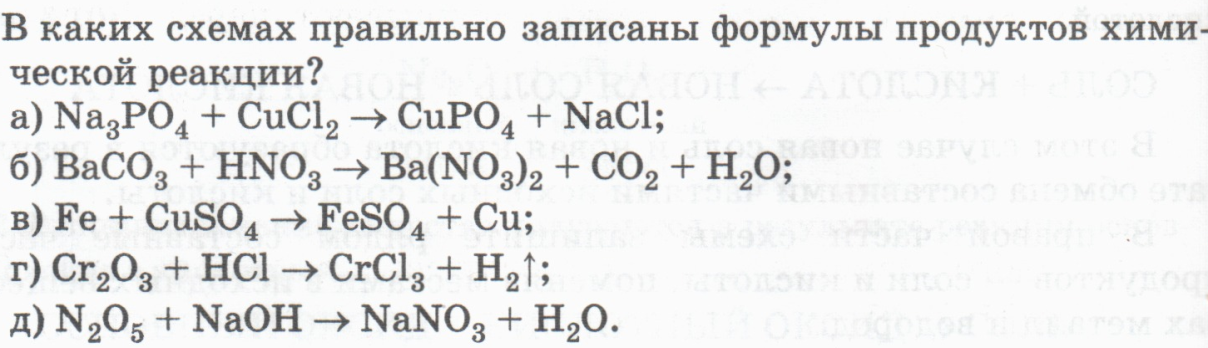 2 задание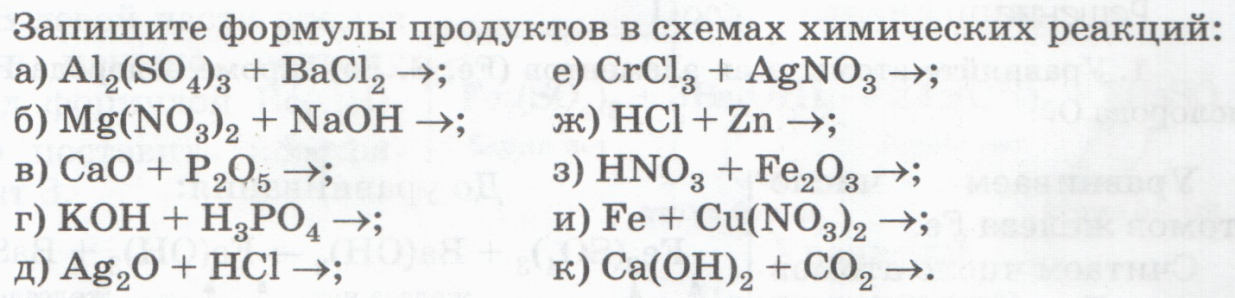 _________________________________________________________________________2 вариант1 задание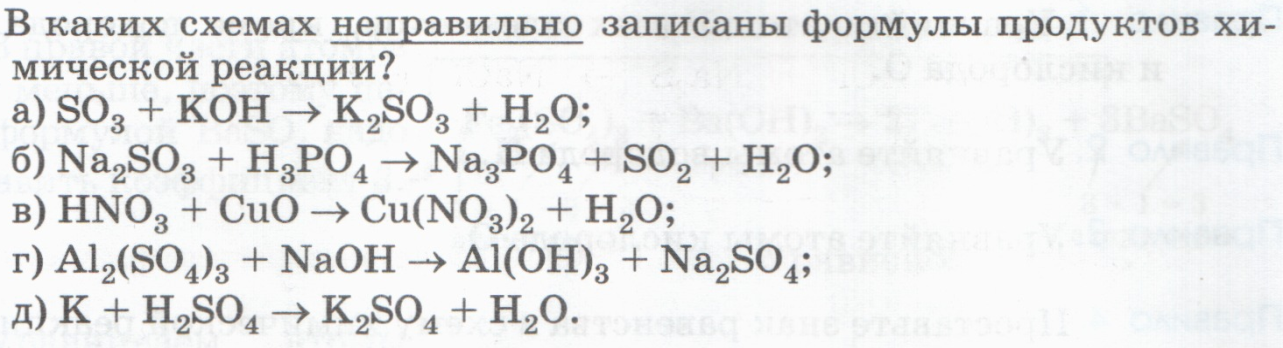 2 задание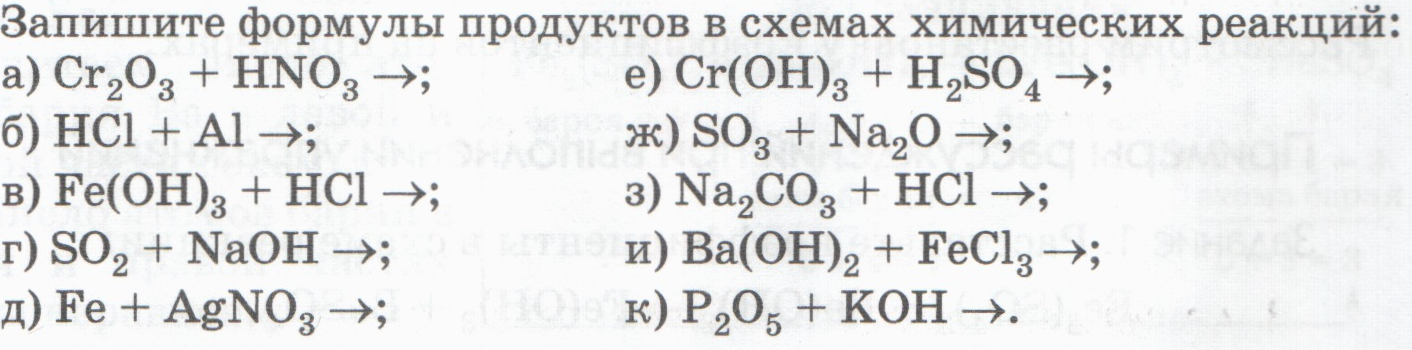 